ProjektdatenProjektname: xyz
Kurzbezeichnung des VorhabensProjektzeitraum: 00.00.2024 – 00.00.2000
voraussichtlicher Beginn und Ende des Projekts; Hinweis: maximale Projektlaufzeit 3 Jahre! Wirkung des Projektes in der Region Salzburger Seenland - Projektrealisierung in folgender/n Gemeinde/n (zutreffendes ist bitte mittels Doppelklick zu „aktivieren“ ):
Nutzen und Mehrwert für folgende Gemeinden:
 Berndorf bei Salzburg	 Elixhausen		 Henndorf am Wallersee Köstendorf			 Mattsee		 Neumarkt am Wallersee Obertrum am See		 Schleedorf		 Seeham Seekirchen am Wallersee 	 Straßwalchen	 Sonstige: … 
Projektwerber: xyzWer/welche Organisation ist für das Projekt organisatorisch und finanziell verantwortlich? Wer setzt das Projekt um und übernimmt Eigenmittel und Vorfinanzierung? Natürliche Person	 Juristische Person / eingetragene Personengesellschaft / Gebietskörperschaft       Gesellschaftsform: …  Personenvereinigung / weitere beteiligte Personen NGO Nichtregierungsorganisation		 KMU Kleine oder mittlere Unternehmen LAG Lokale Aktionsgruppe			 Sonstige: … Ansprechperson/ ProjektleitungName / Adresse / Tel. Nr. / eMailExterne ProjektpartnerInnenName / Adresse / Rolle im ProjektProjektinhalt und FinanzierungAktionsfeld der Entwicklungsstrategie
Das Projekt ist folgendem Aktionsfeld laut der lokalen Entwicklungsstrategie zuzuordnen (bitte nur eines Auswählen): Aktionsfeld 1: Steigerung der Wertschöpfung im ländlichen Raum Aktionsfeld 2: Weiterentwicklung der natürlichen Ressourcen und des Kulturerbes Aktionsfeld 3: Stärkung der für das Gemeinwohl wichtigen Strukturen und Funktionen Aktionsfeld 4: Klimaschutz und Anpassung an den Klimawandel wenn nicht eindeutig zuordenbar, Begründung: …Projektstrategie
Welche Strategie aus der lokalen Entwicklungsstrategie soll zum Ziel beitragen?Strategie Nr. …, Seite …Übereinstimmung mit Landesstrategie bzw. SRL des BML Punkt xyzKurze Begründung, wieso das Projekt dem Aktionsfeld und der Strategie entspricht: 
…………………………………………………………………………………………………………………………………………………………………………………………………………………………………………………………………………………………………………………………Projektkosten geplant
Welche Maßnahmen/ Leistungen sollen im Projekt verwirklicht werden und mit welchen Kosten sind sie zu beziffern?Kostendarstellung inkl. Kostenvergleich im Detail  „Übersicht Aktivitäten und Kosten“ sowie „Übersicht Kostenplausibilisierung“ in der DFP (Digitalen Förderplattform): Plausibilisierungsunterlagen wie z.B. Angebote, Preisauskünfte, Prospekte, Preislisten, Grobkostenschätzungen, etc. liegen vorHinweis: Auftragswert ab € 5.000,00 bis inkl. € 10.000,00 netto  2 PlausibilisierungsunterlagenAuftragswert ab € 10.000,00 netto 		             3 Plausibilisierungsunterlagen
 Ist die Vorfinanzierung des Projektes und der Eigenmittel sichergestellt und welcher Nachweis wird vorgelegt? Begründung: … Nachhaltigkeit – kann das Projekt auch ohne Förderungen nachhaltig weiterbetrieben werden? Begründung: …Finanzierung des Projektes
Wie wird das Projekt finanziert? Wer leistet welchen Beitrag zur Vor- und Ausfinanzierung? 
Ein Finanzierungsplan inkl. Eigenmitteldarstellung ist vorzulegen.Zeitplan des LEADER-ProjektesProjektbeschreibungKurzbeschreibung des Projekts (kurzer PR Text rund 1.000 Zeichen mit Leerzeichen) ...........................................................................................................................................................................................................................................................................................................Beschreibung der Ausgangslage Ausgangssituation, Problemstellung, Anlass. WARUM machen wir dieses Projekt?..........................................................................................................................................................................................................................................................................................Beschreibung der angestrebten Ziele und erwarteten Wirkungen/ Ergebnisse des Projektes. 1. Ziel: Welche WIRKUNG soll das Projekt haben? 2. Resultat: Welche Ergebnisse sollen erreicht werden? Was ist nachher anders? xxxxxxxxxxxxDetaillierte Beschreibung der vorzunehmenden Projektmaßnahmen wie Arbeitsschritte, Aktivitäten und Meilensteine. Was soll wo, wann, von wem gemacht werden? Grober Zeitplan der Aktivitäten (Start – Ende). Aktivität zu Resultat: Was ist zu TUN um das Ergebnis zu erreichen?xxxxxxxxxDarstellung des positiven Beitrags zu den Querschnittszielen wie z.B. Umweltschutz, Klimaschutz, Gleichstellungsorientierung, Innovation (siehe auch unter Punkt 3.2.), …xxxxxxZielgruppen: Welche Zielgruppen sollen angesprochen und erreicht werden? Warum soll diese Zielgruppe angesprochen werden und was ist ihr Nutzen? Nutzen für Allgemeinheit?xxxxxxBeschreibung der etablierten und neuen Kooperationen oder Synergien. Warum und wie sollen diese erreicht werden? (z.B. mit Wirtschaft, Dienstleistern, Tourismusverbänden, nationalen oder internationalen LEADER Regionen)..........................................................................................................................................................................................................................................................................................Anhand welcher Kriterien kann der Erfolg des Projekts gemessen werden? Aktuelle und angestrebte Werte sind hier anzugeben:Basiswert 2023Sollwert nach Projektumsetzung z.B. im Jahr 2026Projektspezifische Evaluierungsfragen (vorläufig): Erhalt und/oder Schaffung von Arbeitsplätzen im Projekt bzw. Projektumfeld; von Frauen geleistet Innovation im regionalen Kontext – fördert das Projekt Produkte oder Dienstleistungen in der Region, wirtschaftliche und soziale Innovationen: 
Wird das Projekt zum ersten Mal umgesetzt? Was ist neu? Ermöglicht es Neues wie z.B. neues Produkt, neue Dienstleistung, Kombination von Produkten/ Dienstleistungen, neuer gesellschaftlicher Nutzen in der Region, Verbindung zwischen verschiedenen Wirtschaftsbereichen, verstärkte Beteiligung der Bevölkerung, etc.Begründung: ................................................................................................................................................................................................................................................................................PublizitätsbestimmungenHiermit wird verpflichtend zugesagt, dass die Publizitätsbestimmungen eingehalten werden und bei der Öffentlichkeitsarbeit auf die Beteiligung der fördergebenden Stellen (Europäischer Union, Bund und Land) hingewiesen wird. Hinweis z.B. auf den Printmedien und auf der Webseite (Titelseite), Poster, Schilder, Informationsmaßnahmen, etc.
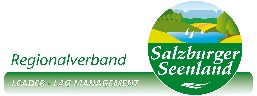 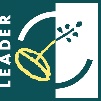 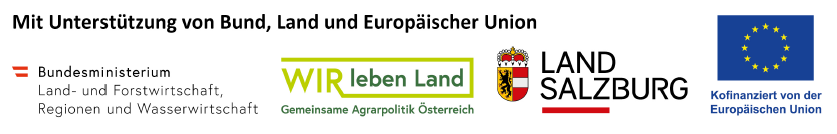 
Weiters wird die Verwendung des Regionalverband-Logos bei Aussendungen, Werbematerial, Beschilderungen, etc. zugesagt. Es gelten mit Unterzeichnung der Antragsunterlagen die Sonderrichtlinien zu LE-Projektförderungen des Bundesministeriums.
Ich bin als förderwerbende Person damit einverstanden, dass die Projektdaten vertraulich an das Projektauswahlgremium, an das Land Salzburg, Referat 4/08 sowie die AMA Agrarmarkt Austria weitergeleitet werden.voraussichtl. Kosten brutto oder  nettoKostenartBeschreibung der AufwendungenBetrag in €PersonalkostenNeuanstellung oder Stundenaufstockung für Projekt?€ Sachkosten (Honorare, Beratung, Materialkosten, PR, etc.)Was/ welche nicht investiven Maßnahme? € 
€ 
€ Investitionskosten (aktivierungsfähig)€ Gesamtprojektkosten€ voraussichtliche Kosten brutto oder  netto   MittelherkunftInformationenBetrag in €Eigenmittel Bar oder sonstige€ Kredite / Darlehen€FörderungenHöhe der Förderung/ Status?€sonstige öffentliche Mittel/ FörderungenWo beantragt?
Kommt es zu einer Doppelförderung?€Sponsoren€Einnahmenprojektbezogen€Gesamtbudget€ ……...2023Ort, Datum………………………………………………..            Unterschrift / Stempel